                                                                                                 ПРОЕКТ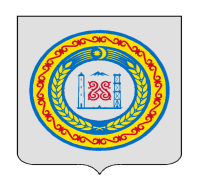 ЧЕЧЕНСКАЯ РЕСПУБЛИКАШАЛИНСКИЙ МУНИЦИПАЛЬНЫЙ РАЙОНАДМИНИСТРАЦИЯ СЕРЖЕНЬ-ЮРТОВСКОГОСЕЛЬСКОГО ПОСЕЛЕНИЯНОХЧИЙН РЕСПУБЛИКАНШЕЛАН МУНИЦИПАЛЬНИ КЪОШТАНСИРЖА-ЭВЛАН АДМИНИСТРАЦИПОСТАНОВЛЕНИЕ от 00.00.2021 г.	                              			                                        № 00с. Сержень-ЮртОб утверждении Положения «О порядке обеспечения условий для развития на территории Сержень-Юртовского сельского поселения физической культуры, школьного спорта и массового спорта, организация проведения официальных физкультурно - оздоровительных и спортивных мероприятий на территории Сержень-Юртовского сельского поселенияВ соответствии с Конституцией Российской Федерации, с п. 14 ст. 14 Федерального закона от 6 октября 2003 № 131-ФЗ "Об общих принципах организации местного самоуправления в Российской Федерации", ст. 9 Федерального закона от 04.12.2017 г. № 329 «О физической культуре и спорте в РФ» Уставом Сержень-Юртовского сельского поселения администрация Сержень-Юртовского сельского поселения: ПОСТАНОВЛЯЕТ:1. Утвердить Положение «Об утверждении Положения «О порядке обеспечения условий для развития на территории Сержень-Юртовского сельского поселения физической культуры, школьного спорта и массового спорта, организация проведения официальных физкультурно - оздоровительных и спортивных мероприятий на территории Сержень-Юртовского сельского поселения» согласно приложению.2.	 Настоящее постановление вступает в силу на следующий день после дня его официального опубликования (обнародования) и подлежит размещению на официальном сайте администрации Сержень-Юртовского сельского поселения.3.	 Настоящее постановление подлежит направлению в прокуратуру Шалинского района, в Администрацию Главы и Правительства Чеченской Республики для включения в регистр муниципальных нормативных правовых актов Чеченской Республики в порядке, определенном Законом Чеченской Республики от 15 декабря 2009 года № 71-РЗ «О порядке организации и ведения регистра муниципальных нормативных правовых актов Чеченской Республики».4.	Контроль за выполнением настоящего постановления оставляю за собой.Глава администрации                                                                     А.Р. ЧамаевПриложение к Постановлению администрации Сержень-Юртовского сельского поселенияот 00.00.2021г. № 00Положение«О порядке обеспечения условий для развития на территории Сержень-Юртовского сельского поселения физической культуры, школьного спорта и массового спорта, организация проведения официальных физкультурно - оздоровительных и спортивных мероприятий на территории Сержень-Юртовского сельского поселения»1. Общие положения1.1. Настоящее Положение разработано в соответствии с Конституцией Российской Федерации, Федеральным законом от 04.12.2007 № 329 «О физической культуре и спорте в Российской Федерации», Федеральным законом от 06.10.2003 № 131-ФЗ «Об общих принципах организации местного самоуправления в Российской Федерации», Уставом Сержень-Юртовского сельского поселения в целях реализации вопроса местного значения по обеспечению условий для развития на территории муниципального образования физической культуры, школьного спорта и массового спорта, организация проведения официальных физкультурно-оздоровительных и спортивных мероприятий муниципального образования (далее – вопрос местного значения).1.2. Настоящее Положение устанавливает порядок реализации полномочий по решению вопроса местного значения.2. Основные цели и задачи2.1. Основными целями и задачами проведения мероприятий по реализации вопроса местного значения являются:1) формирование у жителей Сержень-Юртовского сельского поселения, особенно у детей и молодежи, устойчивого интереса к регулярным занятиям физической культурой и спортом и повышение уровня образованности в области физической культуры;2) пропаганда здорового образа жизни;3) повышение роли физической культуры и спорта как средства профилактики асоциального поведения молодежи;4) укрепление института семьи посредством совместного проведения физкультурно-спортивного досуга;5) укрепление положительных тенденций в росте самосознания и активности жителей округа и как следствие – улучшение качества жизни;6) популяризация физической культуры и спорта среди различных групп населения.3. Полномочия и порядок их реализации по решению вопроса местного значения3.1. Осуществление вопроса местного значения находится в ведении администрации Сержень-Юртовского сельского поселения (далее - Администрация).3.2. В целях реализации вопроса местного значения к Администрации относится:1) определение основных задач и направлений развития физической культуры и спорта с учетом местных условий и возможностей, принятие и реализация муниципальных программ развития физической культуры и спорта;2) развитие массового спорта, детско-юношеского спорта и школьного спорта на территории Сержень-Юртовского сельского поселения;3) присвоение спортивных разрядов и квалификационных категорий спортивных судей в соответствии со статьей 22 Федерального закона от 04.12.2007 № 329;4) популяризация физической культуры и спорта среди различных групп населения, в том числе среди инвалидов, лиц с ограниченными возможностями здоровья;5) организация физкультурно-спортивной работы по месту жительства и месту отдыха граждан, включая создание условий для занятий инвалидов, лиц с ограниченными возможностями здоровья физической культурой и спортом, а также организация и проведение муниципальных официальных физкультурных мероприятий и спортивных мероприятий, в том числе:а) утверждение и реализация календарных планов физкультурных мероприятий и спортивных мероприятий Сержень-Юртовского сельского поселения, включающих в себя физкультурные мероприятия и спортивные мероприятия по реализации комплекса ГТО;б) организация медицинского обеспечения официальных физкультурных мероприятий и спортивных мероприятий Сержень-Юртовского сельского поселения;6) содействие в рамках своих полномочий обеспечению общественного порядка и общественной безопасности при проведении на территории Сержень-Юртовского сельского поселения официальных физкультурных мероприятий и спортивных мероприятий;7) создание условий для подготовки спортивных сборных команд Сержень-Юртовского сельского поселения, определение видов спорта, по которым могут формироваться спортивные сборные команды муниципальных образований, утверждение порядка формирования и обеспечения таких команд, направление их для участия в межмуниципальных и региональных спортивных соревнованиях;8) участие в обеспечении подготовки спортивного резерва для спортивных сборных команд Сержень-Юртовского сельского поселения, субъектов Российской Федерации, включая обеспечение деятельности организаций, созданных Сержень-Юртовского сельского поселения и реализующих программы спортивной подготовки, разработанные на основе федеральных стандартов спортивной подготовки, и (или) дополнительные общеобразовательные программы в области физической культуры и спорта, а также осуществление контроля за соблюдением организациями, созданными Сержень-Юртовского сельского поселения и реализующими программы спортивной подготовки, разработанные на основе федеральных стандартов спортивной подготовки, федеральных стандартов спортивной подготовки в соответствии с законодательством Российской Федерации;9) наделение некоммерческих организаций правом по оценке выполнения нормативов испытаний (тестов) комплекса ГТО;10) осуществление иных установленных в соответствии с законодательством Российской Федерации и Уставом Сержень-Юртовского сельского поселения полномочий.3.3. Администрация участвует в следующих мероприятиях по реализации вопроса местного значения посредством:1) организации и проведения физкультурных, физкультурно-оздоровительных и спортивных мероприятий;2) обеспечения участников для проведения мероприятий спортивной экипировкой и спортивным инвентарем;3) обеспечения участников на мероприятиях по развитию физической культуры и спорта наградной атрибутикой (благодарственные письма, грамоты, дипломы, медали, памятные подарки и сувениры, призы, иные наградные атрибуты);4) организации медицинского сопровождения на мероприятиях по развитию физической культуры и спорта;5) организации информационного сопровождения мероприятий;6) издание информационных, агитационных и иных материалов для привлечения населения к занятиям физической культурой и спортом;7) участие в создании условий для развития физической культуры и спорта инвалидов, лиц с ограниченными возможностями здоровья;8) иные виды мероприятий в рамках реализации ведомственной целевой (муниципальной) программы по обеспечению условий для развития на территории Сержень-Юртовского сельского поселения физической культуры и массового спорта, физкультурно-оздоровительных мероприятий и спортивных мероприятий. 3.4. В рамках реализации вопроса местного значения на очередной финансовый год могут быть запланированы как все мероприятия, указанные в п. 3.2 настоящего Положения, так и некоторые из них.Виды и характер официальных физкультурных, физкультурно-оздоровительных и спортивных мероприятий4.1. Проводимые официальные физкультурные, физкультурно-оздоровительные и спортивные мероприятия могут быть следующих видов:- спартакиады;- массовые кроссы, пробеги, походы, лыжные гонки;- розыгрыши кубка;- первенства;- конкурсы;- турниры;- соревнования;- спортивные праздники;- спортивные занятия;- веселые старты;- сборы;- иные виды мероприятий в рамках ведомственной целевой (муниципальной) программы.4.2. По характеру проведения соревнования могут быть:- личные, которые определяют места, занятые отдельными участниками (по полу, возрасту, спортивной квалификации);- лично-командные, которые помимо личного первенства, определяют места, занятые соответствующими командами;- командные, которые определяют только места, занятые участвующими командами;- отборочными, по результатам которых формируются сборные команды;- обучающие (приобретение физкультурно-спортивных навыков).4.3. В зависимости от характера мероприятий количество и состав участников подтверждается списками либо актами.5. Финансирование мероприятий по реализации вопроса местного значения5.1. Финансирование мероприятий по реализации вопроса местного значения осуществляется Администрацией за счет средств бюджета муниципального образования на соответствующий финансовый год.5.2. Осуществление полномочий по решению вопроса местного значения реализуется на основании ведомственной целевой (муниципальной) программы, утверждаемой постановлением Администрации на соответствующий финансовый год.6. Заключительные положения6.1. Контроль за исполнением Администрацией полномочий по решению вопроса местного значения осуществляется в соответствии с действующим законодательством Российской Федерации.6.2. Вопросы, не урегулированные настоящим Положением, разрешаются в соответствии с действующим законодательством Российской Федерации, правовыми актами органов местного самоуправления Сержень-Юртовского сельского поселения.